19th February 2024                      Katherine Geddes  Assistant Town Clerk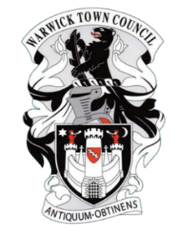 WARWICK TOWN COUNCILTOWN CLERK Jayne Topham	Court House, Jury Street, Warwick CV37 7TB Tel: 01926 411694Email: jaynetopham@warwicktowncouncil.org.ukWebsite: https://www.warwicktowncouncil.gov.uk/ALLOTMENTS COMMITTEENOTICE IS HEREBY GIVEN a meeting of the ALLOTMENTS COMMITTEE of WARWICK TOWN COUNCIL will be held in the Council Chamber, Court House, Jury Street, Warwick on MONDAY 26th FEBRUARY 2024 commencing at 6.30pmCOMMITTEE MEMBERSHIP:Councillor J Sullivan (Chair)                                  The Mayor (Ex officio)                 Councillor K Dray (Deputy Chair)      Councillor E Harrison                                              Councillor Mini Kaur Mangat                                                                   Councillor CL Moynihan                                                                                               Councillor P WightmanCO-OPTED MEMBERS:Mr P Atkinson (Cape Housing West), Mr P Collier (Railwayside), Mr C Wiggins (Railwayside), Mr S Wilson (Canalside) Mr P Borrill – (PEAS), Mr S Poynter – (PEAS), Mr D MacLeod (Myton Green), Mr P Lamb (WHS)AGENDA	Recording, including filming, audio recording, taking photographs, blogging, tweeting and using other social media websites is permitted at Council meetings which are open to the public - however, anyone wishing to do so must speak to the Town Council staff prior to the meeting as there are rules which must be followed.21APOLOGIES:22.DECLARATION OF PERSONAL OR PREJUDICIAL INTEREST:Members to declare the existence and nature of interests in items on the agenda in accordance with the adopted Code of Conduct. Declarations should be disclosed during this item. However, the existence and nature of any interest that subsequently becomes apparent during the course of the meeting must be disclosed immediately. If the interest is not registered, Members must notify the Town Clerk of the interest within 28 days. Members are also reminded of the need to declare predetermination on any matter. If Members are unsure about whether or not they have an interest, or about its nature, they are strongly advised to seek advice from the Town Clerk, prior to the meeting.23.Update from Allotment Administration Team – Mrs K GeddesReport to Allotments Committee 26th February 202424.Site Reports - Allotment Representatives are requested to notify the office of any maintenance issues in advance of the meeting.25.Allotments Rules & Regulations 2024 – to review and agree the Allotments Rules & Regulations for 2024Allotment Rules and Regulations 202326.Myton Green Allotments - update on progress and next steps27.Vote of Thanks - Mr Cliff Wiggins for his sterling service as site representative for the Railwayside allotment site as he steps down. Welcome to Mr Paul Collier who takes over as site representative for Railwayside.